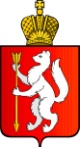 ПРАВИТЕЛЬСТВО СВЕРДЛОВСКОЙ ОБЛАСТИминистерство ТРАНСПОРТА и связиСВЕРДЛОВСКОЙ ОБЛАСТИПРИКАЗВ соответствии со статьей 23 Федерального закона от 01 декабря 2014 года 
№ 419-ФЗ «О внесении изменений в отдельные законодательные акты Российской Федерации по вопросам социальной защиты инвалидов в связи
с ратификацией Конвенции о правах инвалидов», руководствуясь пунктом 1 статьи 102 Областного закона от 10 марта 1999 года № 4-ОЗ «О правовых актах
в Свердловской области» и Порядком разработки и утверждения административных регламентов предоставления государственных услуг, утвержденным Постановлением Правительства Свердловской области
от 16.11.2011 № 1576-ПП, в целях приведения в соответствие действующему законодательству, а также повышения позиций Свердловской области
в Национальном рейтинге состояния инвестиционного климата в субъектах Российской ФедерацииПРИКАЗЫВАЮ: 	1. Внести изменения в Административный регламент Министерства транспорта и связи Свердловской области предоставления государственной услуги по выдаче разрешения на осуществление деятельности по перевозке пассажиров и багажа легковым такси на территории Свердловской области путем изложения его в новой редакции (прилагается).	2. Административный регламент опубликовать в порядке, установленном законодательством, и разместить на официальном сайте Министерства транспорта и связи Свердловской области.Министр                                                                                               А.М. Сидоренко№г. Екатеринбургг. Екатеринбургг. ЕкатеринбургО внесении изменений в Административный регламент Министерства транспорта и связи Свердловской области предоставления государственной услуги по выдаче разрешения на осуществление деятельности по перевозке пассажиров и багажа легковым такси
на территории Свердловской области 